ОПЕРАТИВНЫЙ ЕЖЕДНЕВНЫЙ ПРОГНОЗвозникновения и развития ЧС, связанных с состоянием (изменением) погодных условий и РХБ обстановки на территории Краснодарского краяна 05 января 2016 года.Подготовлен на основе информации «КЦГМС» филиала ФГБУ «Северо-Кавказское УГМС», ФГБУ «СЦГМС ЧАМ», Кубанского БВУ, Государственного управления ветеринарии Краснодарского края, филиала ФГУ «Россельхозцентр» по Краснодарскому краю, Управление Федеральной службы по надзору в сфере защиты прав потребителей и благополучия человека по Краснодарскому краю1. Обстановка.1.1. Чрезвычайные ситуации.За прошедший период на территории Краснодарского края чрезвычайных ситуаций не отмечалось. 1.1.1. Метеорологическая: в прошедшие сутки местами в крае отмечались осадки в виде снега, с отрицательными температурами.1.1.2. Прогноз погоды представленный «КЦГМС» филиалом ФГБУ «Северо-Кавказское УГМС» на ближайшие сутки с 1800 04 января 2016 г. до 1800 05 января 2016 г.:По Краснодарскому краю: В большинстве районов осадки в виде снега, мокрого снега, дождя, местами сильные осадки. Местами туман, гололедно-иэморозевые отложения, утром и днем местами налипание мокрого снега. Ветер северо-восточный, восточный 5-10 м/с местами порывы до 12-17 м/с, в районе Туапсе юго-восточный 12-17 м/с, порывы до 20-25 м/с. Температура воздуха ночью -8...-13°С, при прояснении до -18°С; днем -3...-8°С, местами до 0...+2°С.На Черноморском побережье температура воздуха ночью 0...-5°С, местами до -7°С; днем 0...+5°С местами до +8°С тепла. На дорогах снежный накат, гололедица.По  Краснодару   На последующие двое суток 06-07.01по Краснодарскому краю: Местами осадки в виде дождя и мокрого снега (слабого и умеренного), в начале периода местами сильные осадки. Местами гололедно-изморозевые явления, налипание мокрого снега. Ветер северо-восточный с переходом на юго-восточный 6-11 м/с, местами порывы до 12-17 м/с. Температура воздуха ночью -2...-7° 07.01 0...-5°; днем 0...+5°, местами 07.01 до +8°,  На Черноморском побережье температура воздуха ночью 0...+5°, днем +5…+10° тепла, 07.01 местами до +15°.                                                     Предупреждение:	1.ЭП РЦМП № 2919-5-8 (Аномально холодная погода) от 31.12.2015 по 05.01.2016: в период с 1 января по 5 января в Краснодарском крае и в г. Краснодаре, исключая Черноморское побережье, ожидается  аномально холодная погода: температура воздуха ночью -13…-18ºС, местами до -25ºС, днем -10… -15ºС, что ниже нормы на 10ºС.	2. ЭП ТЦМП №841 от 3.001.2016г.(сильные осадки) 4 января  территории МО г. Сочи ожидается снег мокрый снег местами сильный Налипание мокрого снега Дорогах гололедица Усиление восточного юго-восточного ветра порывы 17м/с.         3.ЭП РЦМП № 13-6-2-1(сильный мороз) от 3.01.2016 по 04.01.2016:в ближайшие 2-3 часа  3 января, а также  ночью и утром  04 января на территории МО город-курорт Сочи (Лазаревский район) ожидается сильный мороз -10оС.         4.ЭП РЦМП № 14-6-2-1(сильный мороз) от 3.01.2016 по 04.01.2016:в ближайшие 2-3 часа  3 января, а также  ночью и утром  04 января в предгорных районах  МО город-курорт Сочи и Лазаревском районе ожидается сильный мороз -10оС.	5.ЭП РЦМП № 17-6-2-1(По лавиноопасности) от 04.01.2016г. по 05.01.2016г:В период с 18:00  04 января до 18:00 05 января в горах Сочи выше 500 м лавиноопасно. 1.2. Гидрологическая: в связи с отрицательными температурами воздуха на водных объектах края отмечаются первичные формы ледовых явлений, забереги,  шугоход, ледоход (от 2 до 8 баллов), местами переходящие в заторы.    Наполнение водохранилищ от полных объемов в процентном соотношении на               05 января составило: Краснодарское – 24,2 %, Шапсугское – 5,5%, Крюковское – 24,8 %, Варнавинское – 25,5 %.Прогноз: в связи с прогнозируемыми отрицательными температурами в ночные и дневные  часы на водных объектах края ожидается дальнейшее формирование ледовых явлений, местами переходящие в заторы.1.3.Геологическая: в норме.Прогноз: активизации экзогенных процессов не прогнозируется.	1.4. Лавиноопасность: высота снежного покрова на г.Аибга (МО г.Сочи) 81 см.Прогноз: по данным ФГБУ «СЦГМС ЧАМ» 04.01.2016: в горах Б.Сочи выше 500 м –Лавиноопасно. На автодороге А-149 Адлер – Красная Поляна слабая ловинная опасность. 1.5. Сейсмическая: в норме.Прогноз: возможна сейсмическая активность на территории муниципальных образований: Новокубанский, Отрадненский, Успенский районы и гг.Армавир, Анапа, Геленджик, Новороссийск, Сочи.1.6. Техногенная: 1.6.1. Обстановка по пожарам: за прошедшие сутки  в крае было зафиксировано 11 пожаров, пострадало 0, спасено 10 человек, погибло 3 человека.	1.6.2. ДТП: за прошедшие сутки на автомобильных дорогах края произошло 5 ДТП, в результате пострадало 1 человек, спасено 1 человек, погибших - нет.	1.6.3. ВОП:За прошедшие сутки на территории Краснодарского края  ВОП не обнаружено.1.7. Радиационная, химическая и бактериологическая: в норме.1.8. Биолого-социальная обстановка:Происшествия на водных объектах: за прошедший период на водных объектах края утонувших нет.1.8.2. Эпидемиологическая обстановка: в норме.1.8.3.Эпизоотическая обстановка: в норме.1.8.4. Фитосанитарная обстановка: в норме.2. Прогноз чрезвычайных ситуаций.2.1.Природного характера.2.1.1. 05 января  в горах на территории муниципального образования г.Сочи существует вероятность возникновения ЧС и происшествий, связанных с:обрывом воздушных линий связи и электропередач; выходом из строя объектов жизнеобеспечения;увеличением травматизма и гибелью населения, находящегося в горах;перекрытием автомобильных дорог, мостов, тоннелей; затруднением в работе транспорта, увеличением ДТП.Источник ЧС и происшествий – сход снежных лавин в горах. 2.1.2. 5 января на территории всех муниципальных образований существует вероятность возникновения ЧС и происшествий, связанных с: увеличением травматизма у населения; авариями на объектах энергетики; обрывом воздушных линий связи и электропередач; затруднением в работе транспорта, увеличением количества ДТП.Источник ЧС и происшествий – снег, метель, снежный накат, гололедица.2.1.3. 5 января в горной и предгорной части муниципального образования Туапсинский район и МО Сочи  существует вероятность возникновения ЧС и происшествий, связанных с:увеличением травматизма у населения;авариями на объектах энергетики;обрывом воздушных линий связи и электропередач;затруднением в работе транспорта, увеличением количества ДТП.Источник ЧС и происшествий – налипание мокрого снега.2.1.4. 5 января на территории всех муниципальных образований, преимущественно МО Новороссийск  возможны ЧС и происшествия, связанные с:потерей устойчивости строительных и портовых кранов и их падением;повреждением и разрушением построек, кровли, рекламных щитов, обрывом воздушных линий связи и электропередач, обрушением слабоукрепленных, широкоформатных и ветхих конструкций;повреждением транспорта, увечьями людей из-за повала деревьев и рекламных щитов;затруднением в работе транспорта, увеличением ДТП;возможны затруднения в работе Керченской паромной переправы;выходом из строя объектов жизнеобеспечения;Источник ЧС и происшествий – усиление ветра.2.1.5 5 января местами по всей территории Краснодарского края, исключая Черноморское побережье – существует вероятность (0,4) возникновения происшествий, связанных с авариями на объектах ЖКХ и электроэнергетических системах, с выходом из строя объектов жизнеобеспечения; возможным  обморожением людей; повреждением и гибелью озимых сельхозкультур и теплолюбивых растений Источник происшествий – аномально холодная погода.2.2. Техногенного характера:5 января в крае возможны ЧС и происшествия, связанные с:авариями на объектах ЖКХ, на объектах энергетики;гибелью людей в результате ДТП;гибелью людей на пожарах;затруднением в работе паромной переправы «Порт Кавказ»;в связи с отопительным сезоном возможно увеличение количества бытовых пожаров, приводящее к гибели людей, при использовании неисправных электронагревательных приборов, перекала печей, а также несоблюдения правил пожарной безопасности;увеличение количества ДТП, затруднением в работе транспорта и увеличением травматизма населения из-за гололедицы.возможно увеличение пожаров и получение травм и ожогов у людей, при использовании пиротехнических средств, в отдельных случаях с летальным исходом;затруднением в работе автотранспорта, увеличением количества ДТП в результате гололедицы и снежного наката на автомобильных дорогах края.2.3. Биолого-социального характера:в связи с продолжающимся охотничьим сезоном, существует вероятность возникновения несчастных случаев, связанных с использованием огнестрельного оружия;возможен сезонный рост заболеваемости населения ОРВИ и ОРЗ;ожидается увеличение количества случаев травматизма среди населения, связанных с гололедом;существует вероятность возникновения чрезвычайных ситуаций, обусловленных несанкционированным выходом людей и техники на тонкий лед водоемов;на территории края существует вероятность возникновения новых очагов заболеваний: АЧС на свиноводческих предприятиях, сибирской язвой крупного рогатого скота на молочно-товарных фермах и в личных подсобных хозяйствах.3. РекомендацииОбщие предложения:довести прогноз до глав городских и сельских поселений, руководителей туристических групп, руководителей предприятий, организаций, аварийно-спасательных формирований;проверить готовность аварийно-спасательных формирований и органов управления к выполнению задач по предупреждению и ликвидации ЧС;проверить готовность средств эвакуации, техники, плавсредств;подготовить места эвакуации;проверить работу систем оповещения населения;организовать дежурство руководящего состава;поддерживать на необходимом уровне запасы материальных и финансовых ресурсов для ликвидации чрезвычайных ситуаций.По предупреждению и смягчению последствий от воздействия сильного ветра, волнения моря:довести прогноз до администрации морского порта и судовладельцев;судовладельцам принять необходимые меры по обеспечению безопасной стоянки судов и рыболовецкого оборудования;прекратить погрузочно-разгрузочные работы, закрепить подъемно-транспортное оборудование;ограничить движение транспорта по горным дорогам и перевалам;ограничить движение воздушных судов;для защиты населения от травм, нанесенных различными предметами, рекомендовать руководителям объектов экономики и населению провести мероприятия по защите витрин, окон с наветренной стороны, очистку крыш, открытых балконов, лоджий от посторонних предметов. По предупреждению и смягчению последствий от воздействия сильных осадков и гололедных явлений:обеспечить готовность аварийных бригад к реагированию на авариях   на объектах жизнеобеспечения и в системах энергоснабжения;обеспечить контроль готовности спасательных служб к реагированию на ДТП;ограничить движение транспорта по горным дорогам и перевалам;организовать запас инертных материалов вдоль автодорог на участках с затяжными подъемами и спусками;коммунальным и дорожным службам принять меры по расчистке автодорог, иметь в наличие твердые и жидкие реагенты, для своевременной обработки дорог и тротуаров к обеспечению нормального функционирования транспортного сообщения в условиях неблагоприятных гидрометеоявлений.По предупреждению травматизма населения, проваливания людей и техники под лед: не допускать выхода  людей  и техники на лед, обратить особое внимание на прибрежную часть Азовского моря и лиманы; провести проверку сил и средств, привлекаемых к спасанию терпящих   бедствие на льду, осуществлять постоянный надзор за техническим состоянием технических средств, привлекаемых к спасанию терпящих бедствие на льду.По противопожарным мероприятиям:организовать контроль пожарной обстановки и проведение в полном объеме превентивных мероприятий;активизировать работу по противопожарной пропаганде, усилить контроль за состоянием пожарной безопасности в связи с массовым использованием населения обогревательных приборов ввиду понижения температуры воздуха;в целях предупреждения чрезвычайных ситуаций и происшествий, вызываемых использованием пиротехнических средств, вести разъяснительную работу по их безопасному использованию;пресекать продажу несертифицированных пиротехнических средств.По смягчению последствий от землетрясений:главе муниципального образования необходимо докладывать об обстановке на месте ЧС;проводить сбор, обработку и обмен информацией с места ЧС в установленном порядке;провести экстренное оповещение населения и подготовить места эвакуации людей;определить объем и степень повреждения различных зданий и сооружений, оценить состояние социально-значимых объектов;исключить или ограничить возможности поражения от вторичных факторов (отключение электросетей, централизованной подачи газа и др.).организовать проверку, расположенных в зоне ЧС опасных объектов (химически-опасные объекты, склады и т.д.);провести обследование ГТС (дамбы обвалования, плотины) на наличие повреждений и возможной угрозы затопления.По противопожарным мероприятиям:организовать контроль пожарной обстановки и проведение в полном объеме превентивных мероприятий.По предупреждению ДТП:обеспечить готовность спасательных служб к реагированию на ДТП и аварии на других видах транспорта;совместно с территориальными органами ГИБДД МВД России реализовать меры по предупреждению возникновения ЧС и аварийных ситуаций на автомобильных трассах;организовать контроль маршрутов, по которым осуществляются перевозки туристов автотранспортом повышенной проходимости с целью обеспечения безопасности туристов;По противоэпизоотическим мероприятиям:организовать контроль по эпизоотической (АЧС, сибирская язва у крупного рогатого скота), эпидемиологической, фитосанитарной обстановках и проведение в полном объеме превентивных мероприятий.ОД ЕДДС доложить в письменном виде в оперативную дежурную смену Главного управления МЧС России по Краснодарскому краю по факсу 8-861-267-18-57 или на электронный адрес omip@cuks23.ru до 16.00 04.01.2016:время получения Ежедневного оперативного прогноза;список должностных лиц, кому доведено «В том числе ГИБДД, МВД, ДРСУ, Автодор» и время доведения;проведенные превентивные мероприятия;уточненный состав дежурных сил и средств.СОД ЦУКС ГУ МЧС Россиипо Краснодарскому краю подполковник  вн. службы			                         п/п			А.С.МалакейИсполнитель:С.А.Чнаваян322-01-033, 8(861)268-67-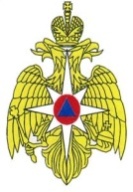 МЧС РОССИИ ФЕДЕРАЛЬНОЕ КАЗЕННОЕ УЧРЕЖДЕНИЕ «ЦЕНТР УПРАВЛЕНИЯ В КРИЗИСНЫХ СИТУАЦИЯХ ГЛАВНОГО УПРАВЛЕНИЯ МЧС РОССИИ ПО КРАСНОДАРСКОМУ КРАЮ» (ФКУ «ЦУКС ГУ МЧС России по Краснодарскому краю»)ул. Мира, 56, Краснодар,  350063, тел./fax: (861) 262-25-14cuks23@cuks23.ru«04» января 2016 № 23/17-81На № _________ от ____________Главам муниципальных образованийКраснодарского края(через ЕДДС)Временами снег, ночью и утром сильный. Ветер северо-восточный, восточный 5-10 м/с. Температура воздуха ночью -8...-10°С, днем -1...-3°С.На дорогах снежный накат, гололедица.